ГБУ НАО «Ненецкий региональный центр развития образования»ОТЧЕТо проведенииВсероссийских проверочных работ по биологии в 6-х классах в образовательных организациях Ненецкого автономного округа2019 г.ВВЕДЕНИЕЦель проведения Всероссийских проверочных работ (далее ВПР) – обеспечение единства образовательного пространства Российской Федерации и поддержка реализации Федерального государственного образовательного стандарта (далее ФГОС) за счет предоставления организациям, осуществляющим образовательную деятельность, единых проверочных материалов и единых критериев оценивания учебных достижений по биологии.Особенность Всероссийских проверочных работ – единство подходов к составлению вариантов, принципов и правил проведения самих работ и их оценивания, а также использование современных технологий, позволяющих обеспечить практически одновременное выполнение работ школьниками всей страны.ВПР по биологии проводится в целях мониторинга качества подготовки обучающихся 6 классов. Мониторинг направлен на обеспечение эффективной реализации государственного образовательного стандарта общего образования. Цель проведения ВПР - обеспечение единства образовательного пространства Российской Федерации и поддержка реализации Федерального государственного образовательного стандарта за счет предоставления организациям, осуществляющим образовательную деятельность, единых проверочных материалов и единых критериев оценивания учебных достижений по биологии.Организация и проведение ВПР (разработка проверочных работ, критерии оценивания, электронные формы сбора результатов, консультативно-методические материалы, статистические отчеты проведения работ) инициированы ФГБУ «Федеральный институт оценки качества образования».Участие образовательных организаций в ВПР может быть организовано по двум моделям:- модель 1 (на уровне округа): проведение работы организует региональный координатор (в Ненецком автономном округе региональным координатором является ГБУ НАО «Ненецкий региональный центр развития образования»), для обработки результатов используется бланковая технология. Развернутые ответы (при наличии) проверяются экспертами региона, прошедшими инструктаж, дистанционно, с использованием сети «интернет». - модель 2 (на уровне образовательной организации): каждая школа самостоятельно проводит проверочную работу, проверяет ответы участников, вносит первичные результаты в электронную форму и загружает ее в федеральную систему ВПР для обработки данных.Проведение Всероссийских проверочных работ в Ненецком автономном округебыло полностью организовано по модели 2.В процедуре ВПР по биологии приняли участие 440 обучающихся 6 классов из  школ НАО. Распределение участников тестирования по районам представлено в таблице1.Таблица 1Результаты проверочных работ могут быть полезны:родителям - для определения образовательной траектории своих детей; учителям - для оценки уровня подготовки школьников по итогам окончания основных этапов обучения, для совершенствования методики преподавания учебных предметов в школах;образовательным организациям - для корректировки образовательного процесса;на региональном уровне - для анализа текущего состояния муниципальных и региональных систем образования и формирования программ их развития,своевременной корректировки отдельных аспектов в системе общего образования;кроме того, ВПР позволят осуществлять мониторинг результатов введения ФГОС и послужат развитию единого образовательного пространства в Российской Федерации.Не предусмотрено использование результатов ВПР для оценки деятельности образовательных организаций, учителей, муниципальных и региональных органов исполнительной власти, осуществляющих государственное управление в сфере образования и принятия административных решений.2. ПРОЦЕДУРА ОРГАНИЗАЦИИ И ПРОВЕДЕНИЯ ВПР МОДЕЛЬ 2 Для проведения ВПР на территории Ненецкого автономного округа была выбрана модель 2. Она предполагает проведение ВПР общеобразовательной организацией (далее ОО)самостоятельно, участники записывают ответы в бланках с заданиями контрольных измерительных материалов (далее КИМ), ответы проверяются учителями ОО, для сбора результатов используется электронная форма. ГБУ НАО «Ненецкий региональный центр развития образования» как региональный координатор проведения ВПР осуществляет консультирование ответственных за проведение ВПР в ОО своего региона, мониторинг хода проведения работ в ОО и получает доступ к сводным статистическим данным по ОО своего региона.Последовательность действий при проведении ВПР в ОО1. ОО регистрируется на портале сопровождения ВПР и получает доступ в свой личный кабинет. ГБУ НАО «НРЦРО» осуществляет координацию процесса регистрации ОО.2. ОО через личный кабинет на портале сопровождения ВПР заполняет форму на участие в проведение ВПР. В форме указывается предмет, класс и количество участников.3. ГБУ НАО «НРЦРО»  проводит мониторинг регистрации ОО и заполнения ими форм на проведение ВПР.4. После заполнения формы на портале ОО получает доступ к зашифрованным архивам, в которых содержатся: электронный макет индивидуальных комплектов (далее ИК), включающих варианты КИМ, а также инструкция по проведению работы, форма протокола проведения работы и электронная форма сбора результатов. 5. В день проведения работы за установленное время (в зависимости от количества обучающихся) до начала проведения работы ОО получает в личном кабинете пароль для расшифровки архива с макетами ИК.6. ОО распечатывает ИК с индивидуальными метками (кодами) и проводит проверочную работу. Обучающиеся выполняют задания КИМ и записывают ответы на бланках с заданиями.7. ОО фиксирует в протоколе проведения работы и в дальнейшем хранит у себя соответствие между кодами индивидуальных комплектов и ФИО обучающихся.8. По окончании работы ОО проверяет ответы обучающихся на задания, вносит оценки за ответы в ту же электронную форму, загружает электронную форму через личный кабинет на портале ВПР.9. В течение 2 дней после загрузки электронной формы ОО через личный кабинет получает статистические формы с результатами выполнения работы.10. ГБУ НАО «НРЦРО» через личный кабинет на портале ВПР получает доступ к сводной статистике по ОО региона по результатам проведения работы.ХАРАКТЕРИСТИКА МАТЕРИАЛОВ ВПР ПО БИОЛОГИИСодержание проверочной работы соответствует ФГОС общего образования (приказ Минобрнауки России от 6 октября 2009 г. № 373). ВПР основаны на системно - деятельностном, компетентностном и уровневом подходах. В рамках ВПР наряду с предметными результатами обучения учащихся  5-х классов оцениваются также метапредметные результаты, в т.ч. уровень сформированностиуниверсальных учебных действий (далее УУД) и овладение межпредметными понятиями. Предусмотрена оценка сформированностиследующих УУД.Регулятивные действия: целеполагание, планирование, контроль, коррекция, саморегуляция.Общеучебные УУД: поиск и выделение необходимой информации; структурирование знаний;  выбор наиболее эффективных способов решения задач в зависимости от конкретных условий; рефлексия способов и условий действия, контроль и оценка процесса и результатов деятельности; смысловое чтение как осмысление цели чтения, определение основной и второстепенной информации; моделирование, преобразование модели.Логические универсальные действия: анализ объектов в целях выделения признаков; синтез, в т.ч. самостоятельное достраивание с восполнением недостающих компонентов; выбор оснований и критериев для сравнения; подведение под понятие, выведение следствий; установление причинно-следственных связей; построение логической цепи рассуждений; доказательство.Тексты заданий в вариантах ВПР в целом соответствуют формулировкам, принятым в учебниках, включенных в Федеральный перечень учебников, рекомендуемых Министерством образования и науки РФ к использованию при реализации имеющих государственную аккредитацию образовательных программ общего образования.Продолжительность проверочной работы – 45 минут. БИОЛОГИЯ  6 КЛАССВсероссийская проверочная работа (ВПР) по биологии для 6 классов проводится в целях мониторинга качества подготовки обучающихся. Мониторинг направлен на обеспечение эффективной реализации государственного образовательного стандарта начального общего и основного общего образования. Вариант ВПР по биологии для 6 класса состоит из 10 заданий, которые различаются по содержанию и проверяемым требованиям. Задания 1.1, 1.2 Умение создавать, применять и преобразовывать знаки и символы, модели и схемы для решения учебных и познавательных задач; формирование первоначальных систематизированных представлений о биологических объектах, процессах, явлениях, закономерностях, о взаимосвязи живого и неживого в биосфере, овладение понятийным аппаратом биологии.  Выделять существенные признаки биологических объектов (клеток и организмов растений, животных) и процессов, характерных для живых организмов.Задания 2.1-2.4 - Приобретение опыта использования методов биологической науки и проведения несложных биологических экспериментов для изучения живых организмов и человека, проведения экологического мониторинга в окружающей средеЗадание 3 - Смысловое чтение; формирование первоначальных систематизированных представлений о биологических объектах, процессах, явлениях, закономерностях, о взаимосвязи живого и неживого в биосфере, овладение понятийным аппаратом биологии.  Выделять существенные признаки биологических объектов (клеток и организмов растений, животных) и процессов, характерных для живых организмовЗадания 4.1-4.3 - Умение устанавливать причинно-следственные связи, строить логическое рассуждение, умозаключение (индуктивное, дедуктивное и по аналогии) и делать выводы приобретение опыта использования методов биологической науки и проведения несложных биологических экспериментов для изучения живых организмов.  Использовать методы биологической науки: наблюдать и описывать биологические объекты и процессыЗадания 5.1-5.3, 6, 7.1-7.2, 10.1-10.3  - Умение создавать, применять и преобразовывать знаки и символы, модели и схемы для решения учебных и познавательных задач; формирование первоначальных систематизированных представлений о биологических объектах, процессах, явлениях, закономерностях, овладение понятийным аппаратом биологии.  Выделять существенные признаки биологических объектов (клеток и организмов растений, животных) и процессов, характерных для живых организмовЗадания 8.1-8.3, 9.1-9.2 - Умение устанавливать причинно-следственные связи, строить логическое рассуждение, умозаключение (индуктивное, дедуктивное и по аналогии) и делать выводы. Приобретение опыта использования методов биологической науки и проведения несложных биологических экспериментов для изучения живых организмов и человека, проведения экологического мониторинга в окружающей средеПомимо предметных умений, все задания предполагали проверку различных видов универсальных учебных действий: регулятивных (адекватно самостоятельно оценивать правильность выполнения действия и вносить необходимые коррективы), познавательных (осуществлять логическую операцию установления родовидовых отношений; осуществлять сравнение, классификацию; преобразовывать информацию, используя графические символы).Результаты ВПР по биологииОбщие результатыВо всероссийской проверочной работе по биологии для 6 класса приняли участие 440 пятиклассника из 24 образовательных организаций из двух районов Ненецкого автономного округа. Статистика  по группам балловВ таблице 2 представлены данные о количестве участников с распределением по группам в зависимости от количества набранных баллов. Каждому диапазону баллов соответствует оценка, выставляемая за проверочную работу в целом.Таблица 2Полученные данные позволяют констатировать, что около 88,64 % участников ВПР в НАО справились с проверочной работой, а 45,68 % показали хорошие и отличные результаты, 11,36  % не справились с выполнением работы.Такая ситуация свидетельствует о необходимости реализации ряда мероприятий в общеобразовательных организациях для улучшения ситуации. Для этого необходимо провести следующую работу:проанализировать полученные результаты в каждой образовательной организации для выявления проблемных зон (типичных  ошибок);проведение муниципальных методических объединений в районах для выработки стратегии исправления основных ошибок, допущенных учащимися при выполнении заданий ВПР;подготовка индивидуальных программ (траекторий развития) для учащихся, которые выполнили ВПР с очень низкими результатами;подготовка индивидуальных программ (траекторий развития) для учащихся, которые выполнили ВПР с достаточно высокими результатами, но не справились с теми или иными заданиями.К результатам (особенно к двойкам) необходимо подходить с некоторой долей осторожности. Эта информация должна быть использована для принятия мер для продуктивной подготовки каждого учащегося.В таблице 3 приведена информация по оценкам каждой образовательной  организации.Таблица 3Из таблицы видно, что   100 %  успешность  у обучающихся  из ГБОУ НАО «ОШ д. Андег», ГБОУ НАО «СШ с. Несь», ГБОУ НАО «ОШ с.Коткино»,  ГБОУ  НАО «ОШ п. Амдерма». », ГБОУ НАО «СШ с. Нижняя Пёша», », ГБОУ НАО «СШ с. Оксино», ГБОУ НАО «СШ с. Харута», », ГБОУ НАО «ОШ с. Усть-Кара»,Из школ Заполярного района самое высокое качество обучения  в ГБОУ НАО «ОШ д. Андег» (100 %),  ГБОУ НАО «ОШ с. Амдерма» (100%), ГБОУ НАО «СШ с. Искателей » (59,1%). Из школ города Нарьян-Мара  самое высокое качество обучения в ГБОУ НАО "Ненецкая СШ им. А. П. Пырерки"(100%),  ГБОУ НАО «СШ № 4»  (65,6%) и НАО «СШ № 1»  (64,9%).Хуже всех написали работу обучающиеся ГБОУ НАО «СШ с. Ома»,  ГБОУ НАО «СШ п. Красное »,  ГБОУ  НАО « ОШ п. Усть-Кара» -   в этих школах более 50% обучающихся не справились с работой.Из городских школ самый низкий результат в ГБОУ НАО «СШ № 2 » Таблица 4.Таблица 5.Как показывают данные, приведенные в таблице № 5, учащиеся  наиболее успешно справились с заданиями 1.1 (86%), 4.1 (78%), 6 (80%), 9.1 (92%), 9.2 (79%), Наименьший процент выполненных заданий  в заданиях 1,2 (45%); 2,3 (45%); 5,2 (23%); 7,2(36%);  минимальный процент выполнения (15%) в задании 8.3 Например, какие дополнительные условия необходимы для правильного развития корней? Укажите не менее двух условий (вар 4) или используя рисунки, решите, какое из условий опыта, проведённого Алексеем, является обязательным для развития плесени. Обоснуйте свой ответ (вар 3).Таблица 6.ВыводыУчастники ВПР по биологии для 6 класса в Ненецком автономном округе демонстрируют неплохой уровень освоения базовых умений: умение обучающихся различать на рисунке основные части (органы, системы органов) биологического объекта; умение соотнести изображённый объект с выполняемой функцией; освоение элементарных представлений о практической значимости биологических объектов для человека; умение анализировать статистические данные. Уровень знания основных биологических объектов в среднем хороший, однако,  показатели % выполнения различных заданий достаточно сильно отличаются. Учащиеся  наиболее успешно справились с заданиями 1.1 (86%), 4.1 (78%), 6 (80%), 9.1 (92%), 9.2 (79%), Наименьший процент выполненных заданий  в заданиях 1,2 (45%); 2,3 (45%); 5,2 (23%); 7,2(36%);  минимальный процент выполнения (15%) в задании 8.3 Наибольшее количество ошибок учащиеся допустили в заданиях 1.2, 2.3,5.2, 7.2 и 8.3 на:- приобретение опыта использования методов биологической науки и проведения несложных биологических экспериментов для изучения живых организмов и человека, проведения экологического мониторинга в окружающей среде- умение использовать методы описания биологических объектов по определённому плану;- умение использовать биологические термины в заданном контексте;- понимание обучающимися сферы практического использования в деятельности человека биологических объектов, о которых идёт речь в таблице.Если сравнивать с результатами средними по России, то в Ненецком автономном округе, за исключением заданий 5.2 и 8.3   процент выполнения заданий несколько выше.Особенно низкие показатели в НАО в задании 5.2 на умение создавать, применять и преобразовывать знаки и символы, модели и схемы для решения учебных и познавательных задач; формирование первоначальных систематизированных представлений о биологических объектах, процессах, явлениях, закономерностях, овладение понятийным аппаратом биологии.  Выделять существенные признаки биологических объектов (клеток и организмов растений, животных) и процессов, характерных для живых организмов 23%, а по России 44%.Таким образом, в целом Ненецкий автономный округ показал неплохие результаты в ВПР по биологии для 6 классов. Однако выявилась существенная дифференциация результатов на разных уровнях: не только в городе и районе, но и внутри образовательных организаций. Результаты проведенного анализа обращают внимание  на необходимость дифференцированного подхода в процессе обучения: учителю необходимо иметь реальные представления об уровне подготовки каждого обучающегося и ставить перед ним ту цель, которую он может реализовать.Рекомендации:1. Провести тщательный анализ количественных и качественных результатов ВПР, выявить проблемные зоны как класса в целом, так и отдельных обучающихся.2. Скорректировать содержание текущего тестирования и контрольных работ с целью мониторинга результативности работы по устранению пробелов в знаниях и умения.Количество школ и учащихся, принявших участие в ВПР по биологии в НАОКоличество школ и учащихся, принявших участие в ВПР по биологии в НАОКоличество школ и учащихся, принявших участие в ВПР по биологии в НАОКоличество школ и учащихся, принявших участие в ВПР по биологии в НАО№РайонКоличество школКоличество участников6 класс1Муниципальный район Заполярный район181902Город Нарьян-Мар6250Итого24440РегионРегионКол-во уч.Распределение групп баллов в %Распределение групп баллов в %Распределение групп баллов в %Распределение групп баллов в %РегионРегионКол-во уч.2345        Вся выборка        Вся выборка12970556.836.244.712.3Ненецкий авт. округ44011.44337.38.4Общая гистограмма отметок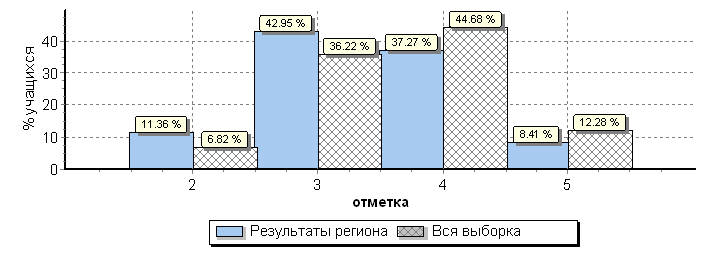 ООООООООКол-во уч.Распределение групп баллов в %Распределение групп баллов в %Распределение групп баллов в %Распределение групп баллов в %ООООООООКол-во уч.2345Вся выборкаВся выборкаВся выборкаВся выборка12970556.836.244.712.3Ненецкий авт. округНенецкий авт. округНенецкий авт. округ44011.44337.38.4Муниципальный район Заполярный районМуниципальный район Заполярный район19013.749.531.15.8(sch833006) ГБОУ НАО "СШ п. Искателей"66337.943.915.2(sch833023) ГБОУ НАО "ОШ п. Амдерма"30066.733.3(sch833010) ГБОУ НАО "ОШ д. Андег"1001000(sch833018) ГБОУ НАО "СШ с. Великовисочное"616.766.716.70(sch833022) ГБОУ НАО "СШ п. Индига" (1Н/П)119.163.627.30(sch836004) ГБОУ НАО "ОШ п. Каратайка"1711.864.723.50(sch836002) ГБОУ НАО "ОШ с. Коткино"3066.733.30(sch833008) ГБОУ НАО "СШ п. Красное"165037.512.50(sch836005) ГБОУ НАО "ОШ п. Нельмин-Нос"837.52537.50(sch833009) ГБОУ НАО "СШ с. Несь"10060400(sch833015) ГБОУ НАО "СШ с. Нижняя Пеша"10080200(sch833019) ГБОУ НАО "СШ с. Оксино"3033.366.70(sch833017) ГБОУ НАО "СШ с. Ома"12505000(sch833020) ГБОУ НАО "СШ с. Тельвиска"616.766.716.70(sch836001) ГБОУ НАО "ОШ п. Усть-Кара"6083.316.70(sch833021) ГБОУ НАО "СШ п. Харута"3033.366.70(sch833016) ГБОУ НАО "СШ п. Хорей-Вер"728.657.114.30(sch833024) ГБОУ НАО "СШ п. Шойна"2010000город Нарьян-Маргород Нарьян-Мар2509.6384210.4(sch833001) ГБОУ НАО "СШ № 1"5710.524.645.619.3(sch833002) ГБОУ НАО "СШ № 2"1513.373.313.30(sch833003) ГБОУ НАО "СШ № 3"3710.864.921.62.7(sch833004) ГБОУ НАО "СШ № 4"966.228.15114.6(sch833005) ГБОУ НАО "СШ № 5"431444.241.90(sch833007) ГБОУ НАО "Ненецкая СШ им. А. П. Пырерки"2001000ООООООООООКол-во уч.Кол-во уч.Кол-во уч.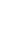 1(1)1(1)1(2)1(2)1(2)1(2)1(2)2(1)2(1)2(2)2(2)2(3)2(3)2(3)2(3)2(4)2(4)2(4)334(1)4(1)4(1)4(1)4(2)4(2)4(2)4(3)4(3)4(3)4(3)5(1)5(1)5(1)5(1)5(1)5(2)5(2)5(2)5(3)5(3)5(3)5(3)5(3)66667(1)7(1)7(1)7(2)7(2)7(2)7(2)8(1)8(1)8(1)8(1)8(2)8(2)8(2)8(3)8(3)8(3)8(3)9(1)9(1)9(1)9(2)9(2)10(1)10(1)10(1)10(1)10(1)10(2)10(2)10(2)10(3)10(3)10(3)ООООООООООКол-во уч.Кол-во уч.Кол-во уч.Макс
баллМакс
баллМакс
балл1111111111111111112211111111111222221111111111111111111111111122222222222222111111Вся выборкаВся выборкаВся выборкаВся выборкаВся выборка12970551297055129705588884949494949727263635454545478787861618181818158585863636363646464646444444459595959598080808075757539393939595959595151512525252589898975757474747474525252525252Ненецкий авт. округНенецкий авт. округНенецкий авт. округНенецкий авт. округ44044044086864545454545737369694545454569696946467878787848484853535353595959595923232358585858588080808059595936363636585858584545451515151592929279797676767676525252444444Муниципальный район Заполярный районМуниципальный район Заполярный районМуниципальный район Заполярный район19019019079793131313131727265653939393962626242427676767644444449494949565656565618181849494949497272727251515129292929484848484141411717171789898972727373737373454545434343ГБОУ НАО "СШ п. Искателей"ГБОУ НАО "СШ п. Искателей"66666688882626262626767682826868686876767661618686868661616168686868585858585836363667676767678080808068686836363636656565655252522020202090909081818282828282525252525252ГБОУ НАО "ОШ п. Амдерма"ГБОУ НАО "ОШ п. Амдерма"33310010010010010010010010010033331001001001001001001001001001001001001006767671001001001001001001001001000001001001001001001001001001001001001006767676767676767100100100333333331001001008383100100100100100100100100676767ГБОУ НАО "ОШ д. Андег"ГБОУ НАО "ОШ д. Андег"11110010010010010010010000000000100100100001001001001000001001001001005050505050000000001001001001001001001001001001001001001001001001001001000000100100100100100100100100100100100100100100100100ГБОУ НАО "СШ с. Великовисочное"ГБОУ НАО "СШ с. Великовисочное"666505033333333335050676733333333171717171710010010010050505067676767505050505017171750505050505050505067676733333333505050503333331717171783838358586767676767505050171717ГБОУ НАО "СШ п. Индига"ГБОУ НАО "СШ п. Индига"11111191911818181818828245451818181845454532328282828227272727272727555555555599955555555558282828227272736363636555555553636361818181895959564646464646464999454545ГБОУ НАО "ОШ п. Каратайка"ГБОУ НАО "ОШ п. Каратайка"171717767618181818188282414166664141411818656565652424241212121276767676761818184141414141717171712424242424242435353535474747000088888885857676767676292929474747ГБОУ НАО "ОШ с. Коткино"ГБОУ НАО "ОШ с. Коткино"3333333676767676710010067670000100100100001001001001003333336767676783838383830006767676767676767671001001003333333333333333333333000010010010067676767676767333333000ГБОУ НАО "СШ п. Красное"ГБОУ НАО "СШ п. Красное"16161650503838383838818162621212121250505019195656565625252544444444444444444412121238383838383838383838383812121212191919192525253131313178787844445050505050313131383838ГБОУ НАО "ОШ п. Нельмин-Нос"ГБОУ НАО "ОШ п. Нельмин-Нос"88875753838383838505050503838383825252500626262626262622525252544444444440003838383838626262626262625050505050505050252525000088888856567575757575383838505050ГБОУ НАО "СШ с. Несь"ГБОУ НАО "СШ с. Несь"10101010010060606060604040606050505050505050909090909090808080404040405050505050101010303030303010010010010040404020202020505050503030305050505010010010075756060606060100100100202020ГБОУ НАО "СШ с. Нижняя Пеша"ГБОУ НАО "СШ с. Нижняя Пеша"1010101001004040404040707070703030303090909045457070707010101070707070454545454500010101010107070707050505050505050404040404040403030303010010010070706565656565303030303030ГБОУ НАО "СШ с. Оксино"ГБОУ НАО "СШ с. Оксино"ГБОУ НАО "СШ с. Оксино"ГБОУ НАО "СШ с. Оксино"ГБОУ НАО "СШ с. Оксино"ГБОУ НАО "СШ с. Оксино"3333100100100100100100100100100676767333310010010010050505010010067676767673333333383838367676767676767671001001001006767676767333333333333000001717171710083838383838333333333333333333333ГБОУ НАО "СШ с. Ома"ГБОУ НАО "СШ с. Ома"ГБОУ НАО "СШ с. Ома"ГБОУ НАО "СШ с. Ома"ГБОУ НАО "СШ с. Ома"ГБОУ НАО "СШ с. Ома"12121212676767678850505058585817177575757529292942421717171717171717173333330000025252583838383252525252500001717252525252500007975757575797933333333505050505050ГБОУ НАО "СШ с. Тельвиска"ГБОУ НАО "СШ с. Тельвиска"ГБОУ НАО "СШ с. Тельвиска"ГБОУ НАО "СШ с. Тельвиска"ГБОУ НАО "СШ с. Тельвиска"ГБОУ НАО "СШ с. Тельвиска"6666838383831717838383676767333317171717888838350505050505050505088800000505050505050503333333333000067675050505050171717177558585858585867676767505050505050ГБОУ НАО "ОШ п. Усть-Кара"ГБОУ НАО "ОШ п. Усть-Кара"ГБОУ НАО "ОШ п. Усть-Кара"ГБОУ НАО "ОШ п. Усть-Кара"ГБОУ НАО "ОШ п. Усть-Кара"ГБОУ НАО "ОШ п. Усть-Кара"666650505050676783838367676733331001001001005050508383333333333317171717838383171717171733333317171717333333333317171717333300000171717179267676767585833333333505050505050ГБОУ НАО "СШ п. Харута"ГБОУ НАО "СШ п. Харута"ГБОУ НАО "СШ п. Харута"ГБОУ НАО "СШ п. Харута"ГБОУ НАО "СШ п. Харута"ГБОУ НАО "СШ п. Харута"33331001001001000067676733333300676767675050506767333333333310010010010010010010000000333333100100100100333333333367676767100100100100100100100000010010010010010010010067676767333333333333ГБОУ НАО "СШ п. Хорей-Вер"ГБОУ НАО "СШ п. Хорей-Вер"ГБОУ НАО "СШ п. Хорей-Вер"ГБОУ НАО "СШ п. Хорей-Вер"ГБОУ НАО "СШ п. Хорей-Вер"ГБОУ НАО "СШ п. Хорей-Вер"777757575757141443434386868629294343434321212157572929292929292929295757570000057575771717171434343434300002929434343434300008650505050575743434343141414141414ГБОУ НАО "СШ п. Шойна"ГБОУ НАО "СШ п. Шойна"ГБОУ НАО "СШ п. Шойна"ГБОУ НАО "СШ п. Шойна"ГБОУ НАО "СШ п. Шойна"ГБОУ НАО "СШ п. Шойна"22221001001001000010010010000000000025252550500000050505050505050000005050505050505050505050500000000000000001005050505010010050505050505050505050город Нарьян-Маргород Нарьян-Маргород Нарьян-Маргород Нарьян-Мар25025025092929255555555757575727248484874747474505079797951515156565656616161612727272727646464868686866565656565414141656565654848484813131394949494949484848478785858585858454545ГБОУ НАО "СШ № 1"ГБОУ НАО "СШ № 1"ГБОУ НАО "СШ № 1"ГБОУ НАО "СШ № 1"ГБОУ НАО "СШ № 1"ГБОУ НАО "СШ № 1"57575757898989676767727272757575636363638282707070818161616161616161696969693737378181818181919191917474743939393939616161535353242424242493939393939090906666666667676767585858ГБОУ НАО "СШ № 2"ГБОУ НАО "СШ № 2"ГБОУ НАО "СШ № 2"ГБОУ НАО "СШ № 2"ГБОУ НАО "СШ № 2"ГБОУ НАО "СШ № 2"1515151573737340404080808087878777774747202020676713131327272727838383830004747474747676767675353532020202020202020202020333331001001001001008080807777777720202020404040ГБОУ НАО "СШ № 3"ГБОУ НАО "СШ № 3"ГБОУ НАО "СШ № 3"ГБОУ НАО "СШ № 3"ГБОУ НАО "СШ № 3"ГБОУ НАО "СШ № 3"373737378686865454547070704949493535353549493636368686353535626262623939393924242449494949497070707065656532323232324949493030307777797979797977878785858585835353535242424ГБОУ НАО "СШ № 4"ГБОУ НАО "СШ № 4"ГБОУ НАО "СШ № 4"ГБОУ НАО "СШ № 4"ГБОУ НАО "СШ № 4"ГБОУ НАО "СШ № 4"96969696999999606060808080757575575757578282575757818164646458585858636363633333337373737373898989896767675454545454828282606060121212121293939393938181818989898962626262454545ГБОУ НАО "СШ № 5"ГБОУ НАО "СШ № 5"ГБОУ НАО "СШ № 5"ГБОУ НАО "СШ № 5"ГБОУ НАО "СШ № 5"ГБОУ НАО "СШ № 5"434343438888883737376767677777773333333377772727276767353535444444445656565677742424242429191919151515126262626265858584040407777794949494949292928585858567676767474747ГБОУ НАО "Ненецкая СШ им. А. П. Пырерки"ГБОУ НАО "Ненецкая СШ им. А. П. Пырерки"ГБОУ НАО "Ненецкая СШ им. А. П. Пырерки"ГБОУ НАО "Ненецкая СШ им. А. П. Пырерки"ГБОУ НАО "Ненецкая СШ им. А. П. Пырерки"ГБОУ НАО "Ненецкая СШ им. А. П. Пырерки"222210010010000010010010010010010010010010010010010050505010010010010010010010010010050505050100100100100100100100100100100100100100100100100100100100100100100100100100100505050505010010010010010050505010010010010050505050505050Выполнение заданий группами учащихсяВыполнение заданий группами учащихсяВыполнение заданий группами учащихсяВыполнение заданий группами учащихсяВыполнение заданий группами учащихсяВыполнение заданий группами учащихсяВыполнение заданий группами учащихсяВыполнение заданий группами учащихсяВыполнение заданий группами учащихсяВыполнение заданий группами учащихсяВыполнение заданий группами учащихсяВыполнение заданий группами учащихсяВыполнение заданий группами учащихсяВыполнение заданий группами учащихсяВыполнение заданий группами учащихсяВыполнение заданий группами учащихсяВыполнение заданий группами учащихсяВыполнение заданий группами учащихсяВыполнение заданий группами учащихсяВыполнение заданий группами учащихсяВыполнение заданий группами учащихсяВыполнение заданий группами учащихсяВыполнение заданий группами учащихсяВыполнение заданий группами учащихсяВыполнение заданий группами учащихсяВыполнение заданий группами учащихсяВыполнение заданий группами учащихсяВыполнение заданий группами учащихсяВыполнение заданий группами учащихсяВыполнение заданий группами учащихся(в % от числа участников)(в % от числа участников)(в % от числа участников)(в % от числа участников)(в % от числа участников)(в % от числа участников)(в % от числа участников)(в % от числа участников)(в % от числа участников)(в % от числа участников)(в % от числа участников)(в % от числа участников)(в % от числа участников)(в % от числа участников)(в % от числа участников)(в % от числа участников)(в % от числа участников)(в % от числа участников)(в % от числа участников)(в % от числа участников)(в % от числа участников)(в % от числа участников)(в % от числа участников)(в % от числа участников)(в % от числа участников)(в % от числа участников)(в % от числа участников)(в % от числа участников)(в % от числа участников)(в % от числа участников)РегионРегионРегионКол-во уч.1(1)1(2)2(1)2(2)2(3)2(4)34(1)4(2)4(3)5(1)5(2)5(3)67(1)7(2)8(1)8(2)8(3)9(1)9(2)10(1)10(2)10(3)РегионРегионРегионКол-во уч.Макс
балл111111211121111111222211Вся выборкаВся выборкаВся выборка1297055884972635478618158636444598075395951258975745252Ненецкий авт. округНенецкий авт. округ440864573694569467848535923588059365845159279765244Ср.% вып. уч. гр.баллов 25062144038183294418102201646324161216948431830Ср.% вып. уч. гр.баллов 31898035706320583070323854643764721452879376724234Ср.% вып. уч. гр.баллов 4164985881796886649366736939799073527765209688856554Ср.% вып. уч. гр.баллов 5371007610097100100999789100867097100958195924910097969768Достижение планируемых результатов в соответствии с ПООП ОООДостижение планируемых результатов в соответствии с ПООП ОООДостижение планируемых результатов в соответствии с ПООП ОООДостижение планируемых результатов в соответствии с ПООП ООО№Блоки ПООП ООО выпускник научится / получит возможность научиться или проверяемые требования (умения) в соответствии с ФГОСМакс
баллСредний % выполненияСредний % выполненияСредний % выполнения11№Блоки ПООП ООО выпускник научится / получит возможность научиться или проверяемые требования (умения) в соответствии с ФГОСМакс
баллПо регионуПо регионуПо регионуПо РоссииПо России440 уч.440 уч.440 уч.1297055 уч.1297055 уч.1(1)Умение создавать, применять и преобразовывать знаки и символы, модели и схемы для решения учебных и познавательных задач; формирование первоначальных систематизированных представлений о биологических объектах, процессах, явлениях, закономерностях, о взаимосвязи живого и неживого в биосфере, овладение понятийным аппаратом биологии.  Выделять существенные признаки биологических объектов (клеток и организмов растений, животных) и процессов, характерных для живых организмов186868688881(2)Умение создавать, применять и преобразовывать знаки и символы, модели и схемы для решения учебных и познавательных задач; формирование первоначальных систематизированных представлений о биологических объектах, процессах, явлениях, закономерностях, о взаимосвязи живого и неживого в биосфере, овладение понятийным аппаратом биологии.  Выделять существенные признаки биологических объектов (клеток и организмов растений, животных) и процессов, характерных для живых организмов145454549492(1)Приобретение опыта использования методов биологической науки и проведения несложных биологических экспериментов для изучения живых организмов и человека, проведения экологического мониторинга в окружающей среде173737372722(2)Приобретение опыта использования методов биологической науки и проведения несложных биологических экспериментов для изучения живых организмов и человека, проведения экологического мониторинга в окружающей среде169696963632(3)Приобретение опыта использования методов биологической науки и проведения несложных биологических экспериментов для изучения живых организмов и человека, проведения экологического мониторинга в окружающей среде145454554542(4)Приобретение опыта использования методов биологической науки и проведения несложных биологических экспериментов для изучения живых организмов и человека, проведения экологического мониторинга в окружающей среде169696978783Смысловое чтение;
формирование первоначальных систематизированных представлений о биологических объектах, процессах, явлениях, закономерностях, о взаимосвязи живого и неживого в биосфере, овладение понятийным аппаратом биологии.  Выделять существенные признаки биологических объектов (клеток и организмов растений, животных) и процессов, характерных для живых организмов246464661614(1)Умение устанавливать причинно-следственные связи, строить логическое рассуждение, умозаключение (индуктивное, дедуктивное и по аналогии) и делать выводы приобретение опыта использования методов биологической науки и проведения несложных биологических экспериментов для изучения живых организмов.  Использовать методы биологической науки: наблюдать и описывать биологические объекты и процессы178787881814(2)Умение устанавливать причинно-следственные связи, строить логическое рассуждение, умозаключение (индуктивное, дедуктивное и по аналогии) и делать выводыприобретение опыта использования методов биологической науки и проведения несложных биологических экспериментов для изучения живых организмов.  Использовать методы биологической науки: наблюдать и описывать биологические объекты и процессы148484858584(3)Умение устанавливать причинно-следственные связи, строить логическое рассуждение, умозаключение (индуктивное, дедуктивное и по аналогии) и делать выводы приобретение опыта использования методов биологической науки и проведения несложных биологических экспериментов для изучения живых организмов.  Использовать методы биологической науки: наблюдать и описывать биологические объекты и процессы153535363635(1)Умение создавать, применять и преобразовывать знаки и символы, модели и схемы для решения учебных и познавательных задач; формирование первоначальных систематизированных представлений о биологических объектах, процессах, явлениях, закономерностях, овладение понятийным аппаратом биологии.  Выделять существенные признаки биологических объектов (клеток и организмов растений, животных) и процессов, характерных для живых организмов259595964645(2)Умение создавать, применять и преобразовывать знаки и символы, модели и схемы для решения учебных и познавательных задач; формирование первоначальных систематизированных представлений о биологических объектах, процессах, явлениях, закономерностях, овладение понятийным аппаратом биологии.  Выделять существенные признаки биологических объектов (клеток и организмов растений, животных) и процессов, характерных для живых организмов123232344445(3)Умение создавать, применять и преобразовывать знаки и символы, модели и схемы для решения учебных и познавательных задач; формирование первоначальных систематизированных представлений о биологических объектах, процессах, явлениях, закономерностях, овладение понятийным аппаратом биологии.  Выделять существенные признаки биологических объектов (клеток и организмов растений, животных) и процессов, характерных для живых организмов1585859596Умение создавать, применять и преобразовывать знаки и символы, модели и схемы для решения учебных и познавательных задач Формирование первоначальных систематизированных представлений о биологических объектах, процессах, явлениях, закономерностях, об основных биологических теориях, об экосистемной организации жизни, о взаимосвязи живого и неживого в биосфере, о наследственности и изменчивости; овладение понятийным аппаратом биологии1808080807(1)Умение создавать, применять и преобразовывать знаки и символы, модели и схемы для решения учебных и познавательных задач;приобретение опыта использования методов биологической науки и проведения несложных биологических экспериментов для изучения живых организмов формирование первоначальных систематизированных представлений о биологических объектах, процессах, явлениях, закономерностях1595975757(2)Умение создавать, применять и преобразовывать знаки и символы, модели и схемы для решения учебных и познавательных задач;приобретение опыта использования методов биологической науки и проведения несложных биологических экспериментов для изучения живых организмов формирование первоначальных систематизированных представлений о биологических объектах, процессах, явлениях, закономерностях1363639398(1)Умение устанавливать причинно-следственные связи, строить логическое рассуждение, умозаключение (индуктивное, дедуктивное и по аналогии) и делать выводы Приобретение опыта использования методов биологической науки и проведения несложных биологических экспериментов для изучения живых организмов и человека, проведения экологического мониторинга в окружающей среде1585859598(2)Умение устанавливать причинно-следственные связи, строить логическое рассуждение, умозаключение (индуктивное, дедуктивное и по аналогии) и делать выводы Приобретение опыта использования методов биологической науки и проведения несложных биологических экспериментов для изучения живых организмов и человека, проведения экологического мониторинга в окружающей среде1454551518(3)Умение устанавливать причинно-следственные связи, строить логическое рассуждение, умозаключение (индуктивное, дедуктивное и по аналогии) и делать выводы Приобретение опыта использования методов биологической науки и проведения несложных биологических экспериментов для изучения живых организмов и человека, проведения экологического мониторинга в окружающей среде2151525259(1)Умение устанавливать причинно-следственные связи, строить логическое рассуждение, умозаключение (индуктивное, дедуктивное и по аналогии) и делать выводы Описывать и использовать приемы выращивания и размножения культурных растений, ухода за ними2929289899(2)Умение устанавливать причинно-следственные связи, строить логическое рассуждение, умозаключение (индуктивное, дедуктивное и по аналогии) и делать выводы Описывать и использовать приемы выращивания и размножения культурных растений, ухода за ними27979757510(1)Умение создавать, применять и преобразовывать знаки и символы, модели и схемы для решения учебных и познавательных задач; Формирование системы научных знаний о живой природе, закономерностях ее развития, исторически быстром сокращении биологического разнообразия в биосфере в результате деятельности человека, для развития современных естественнонаучных представлений о картине мира27676747410(2)Умение создавать, применять и преобразовывать знаки и символы, модели и схемы для решения учебных и познавательных задач; Формирование системы научных знаний о живой природе, закономерностях ее развития, исторически быстром сокращении биологического разнообразия в биосфере в результате деятельности человека, для развития современных естественнонаучных представлений о картине мира15252525210(3)Умение создавать, применять и преобразовывать знаки и символы, модели и схемы для решения учебных и познавательных задач; Формирование системы научных знаний о живой природе, закономерностях ее развития, исторически быстром сокращении биологического разнообразия в биосфере в результате деятельности человека, для развития современных естественнонаучных представлений о картине мира144445252